Appendix E1.4 Colorado Participant Survey Screenshots: SpanishThis page has been left blank for double-sided copying.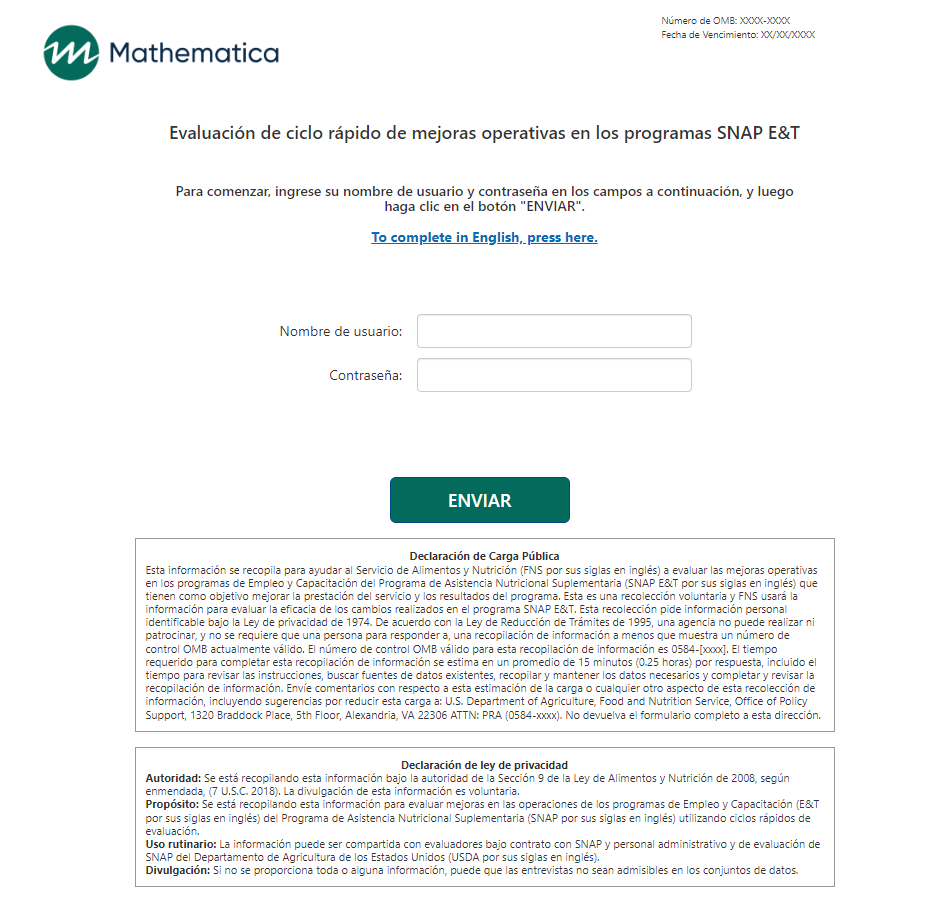 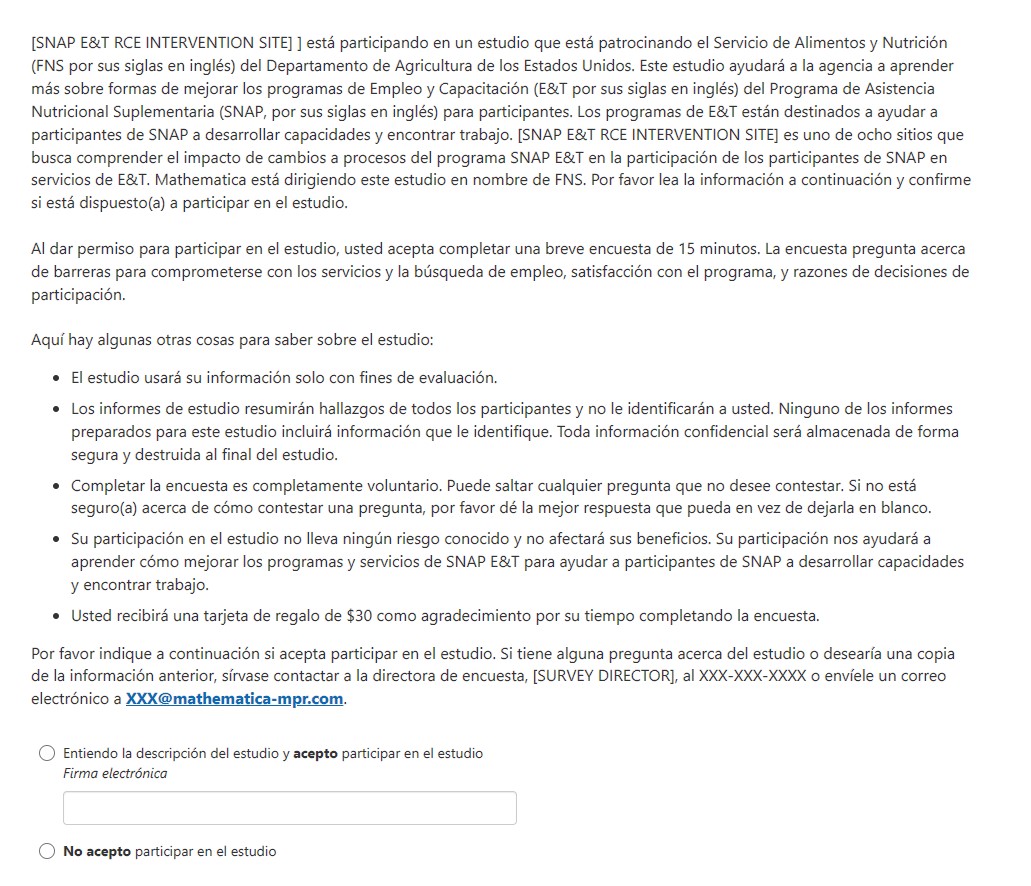 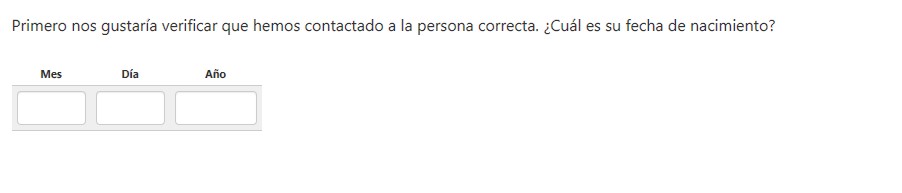 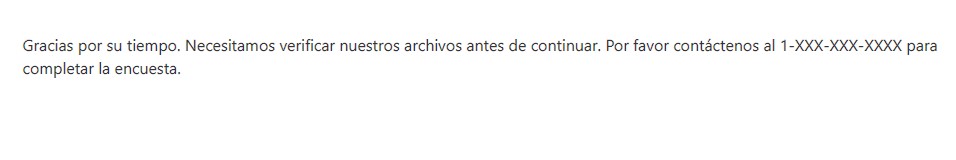 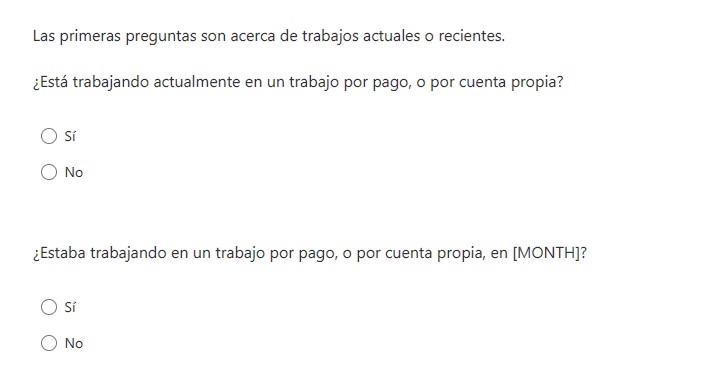 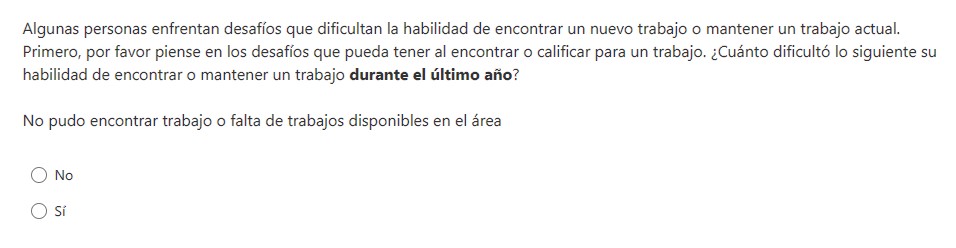 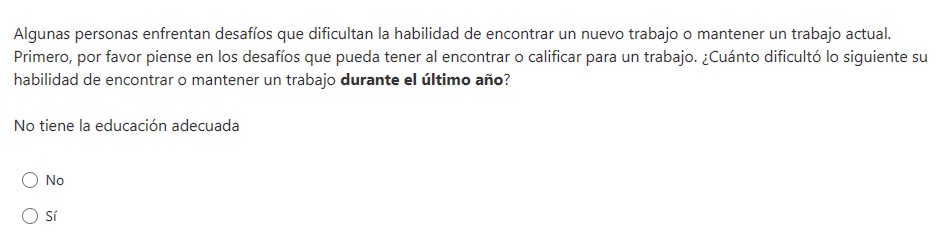 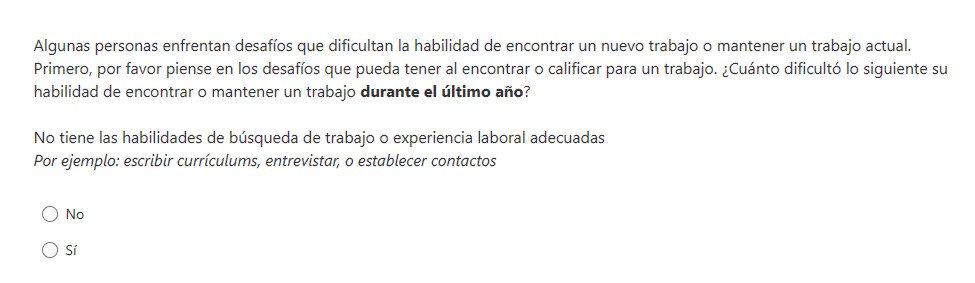 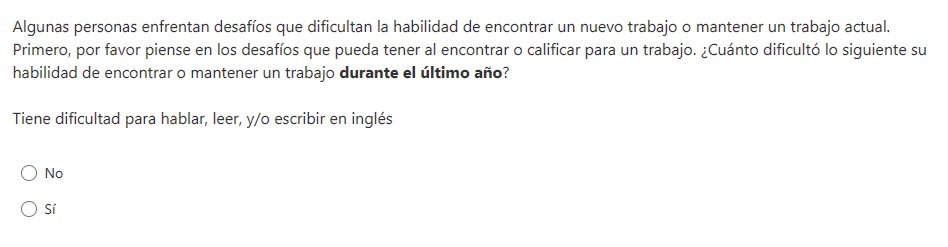 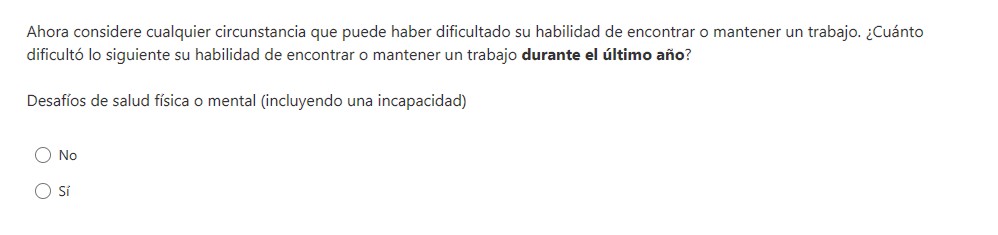 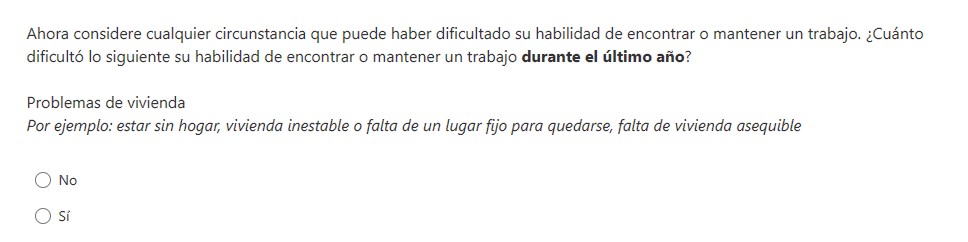 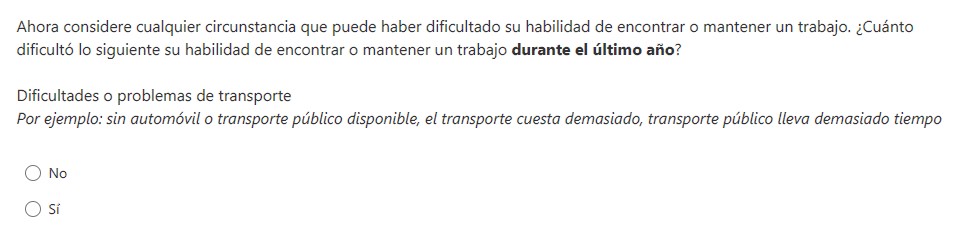 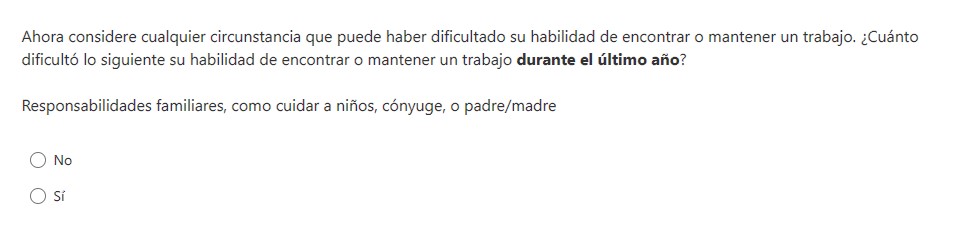 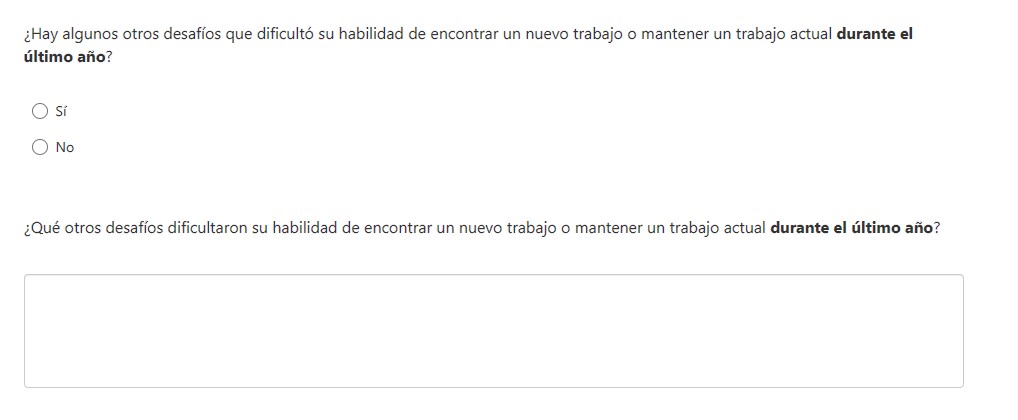 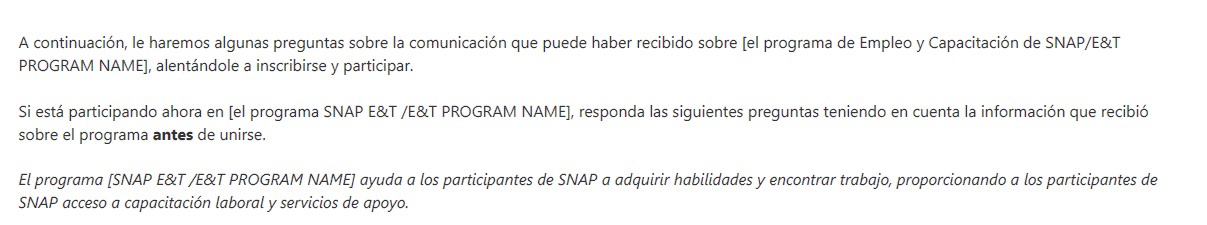 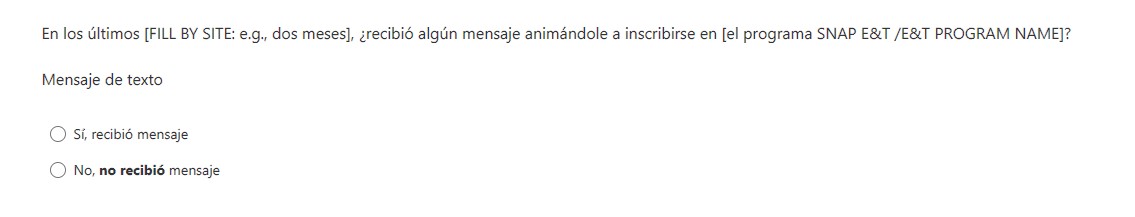 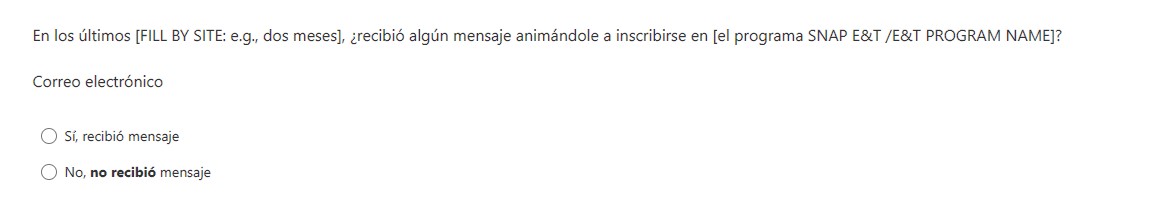 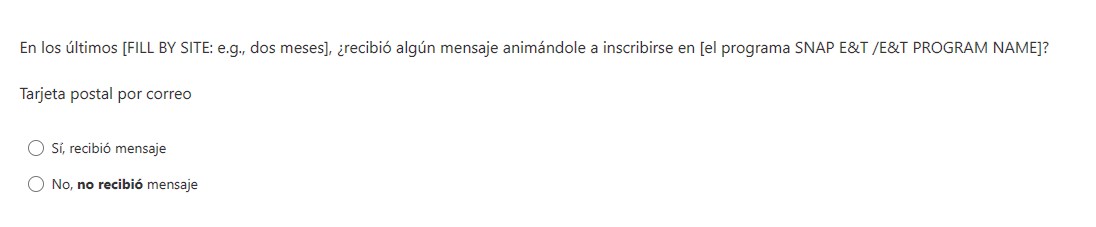 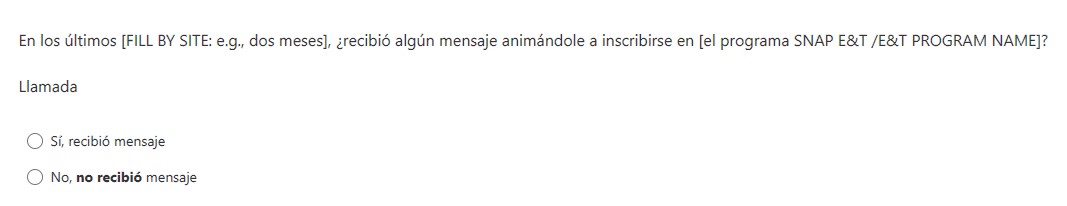 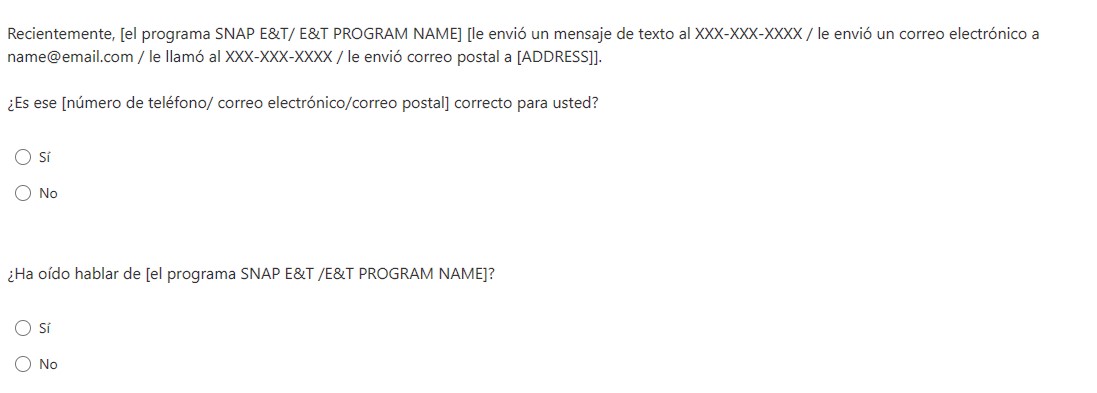 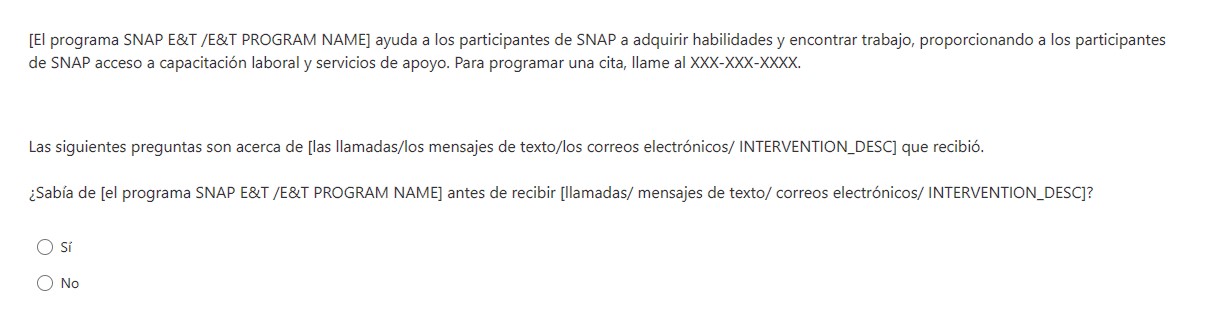 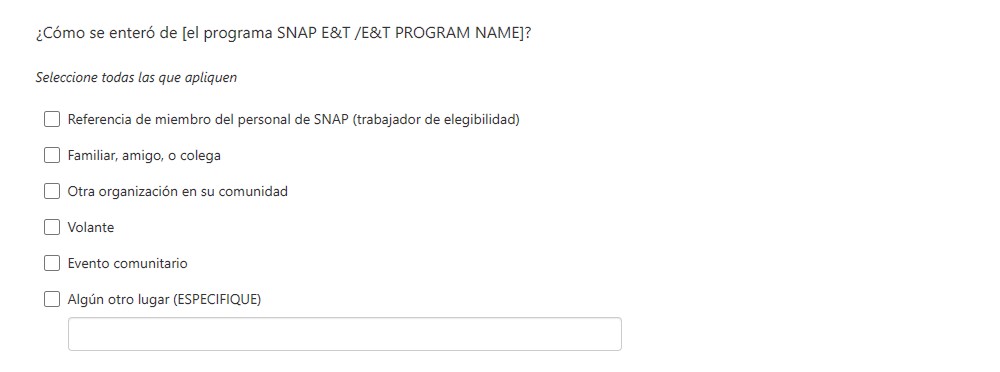 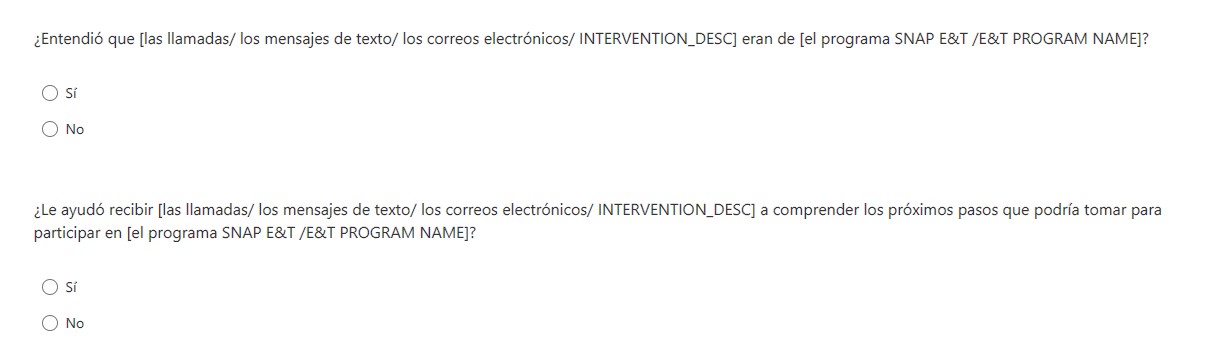 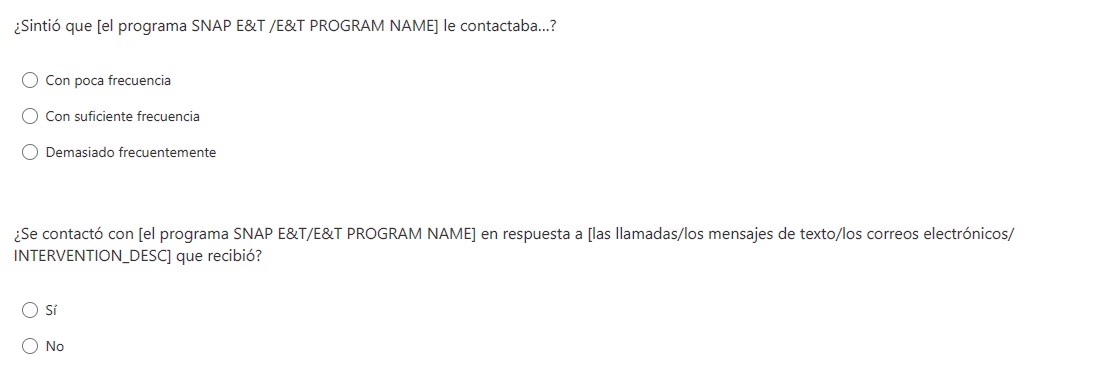 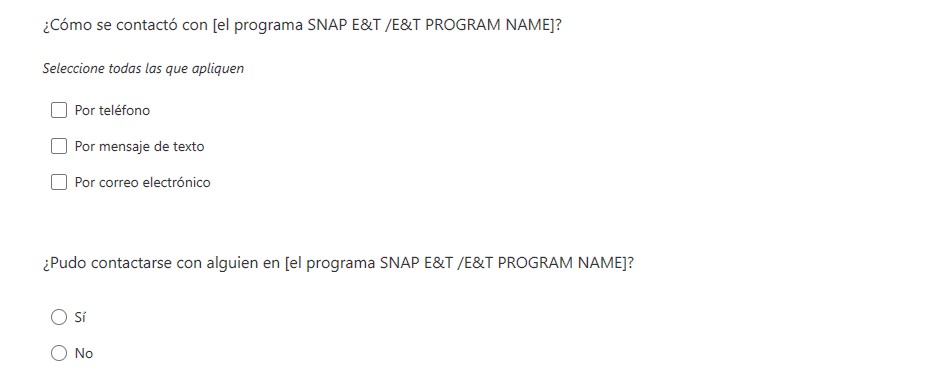 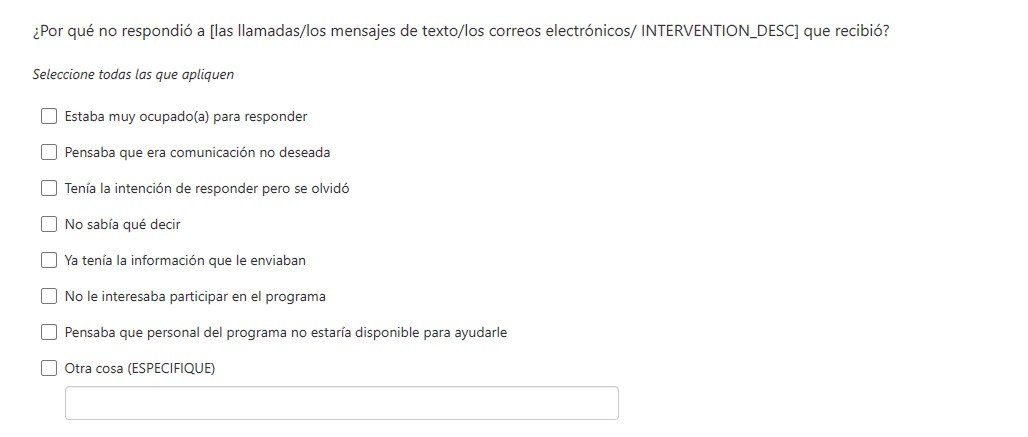 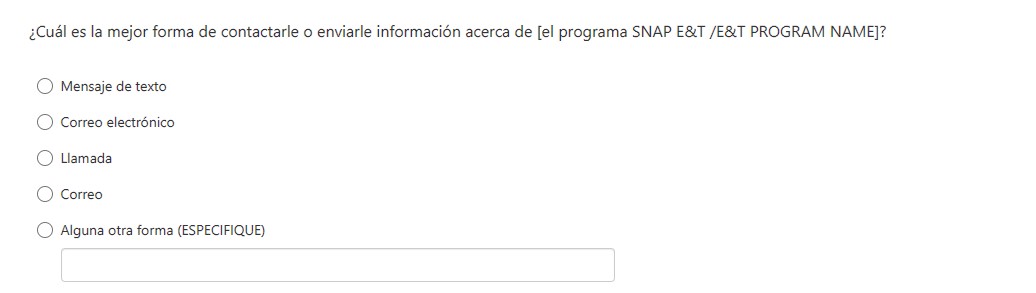 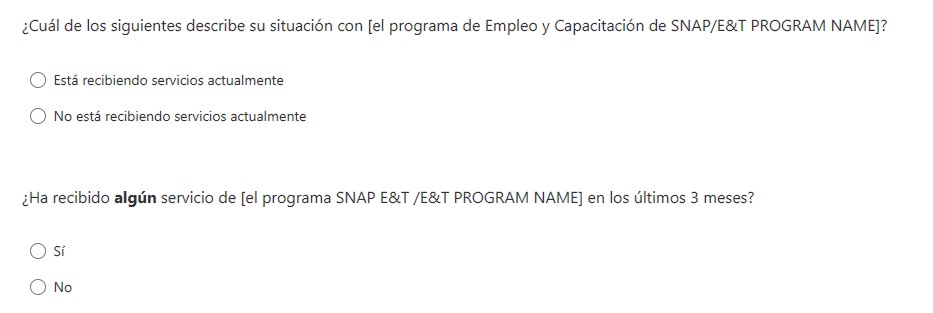 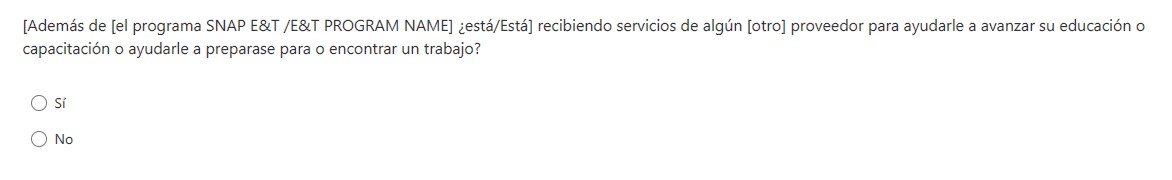 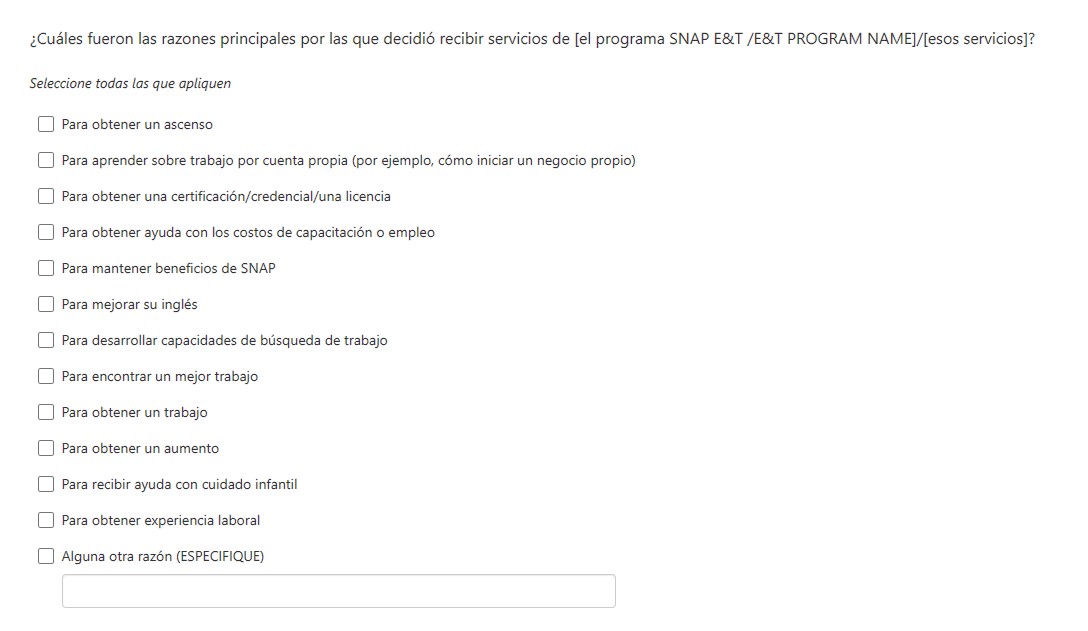 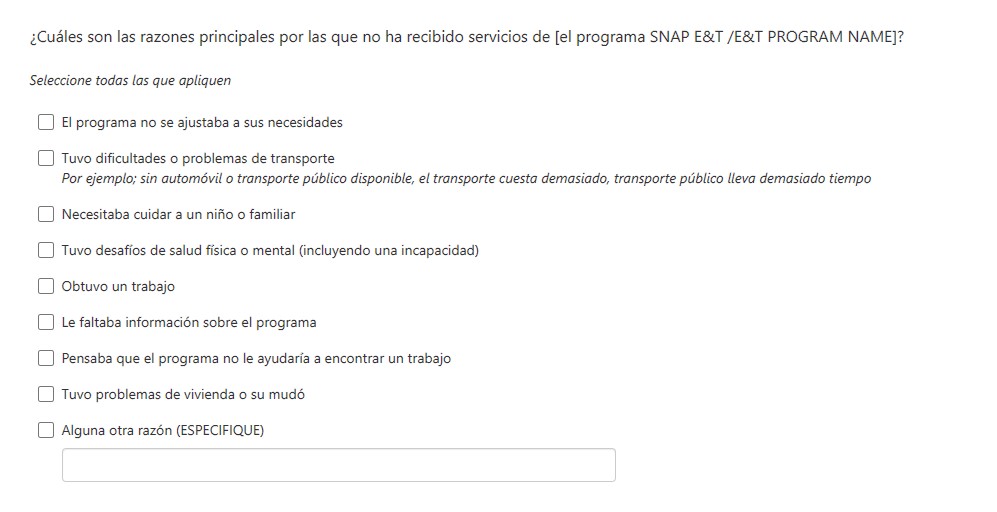 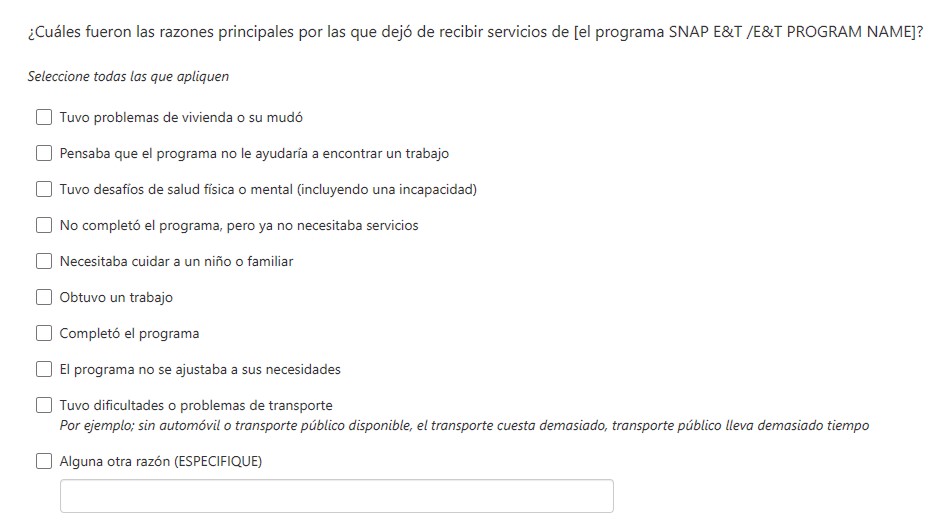 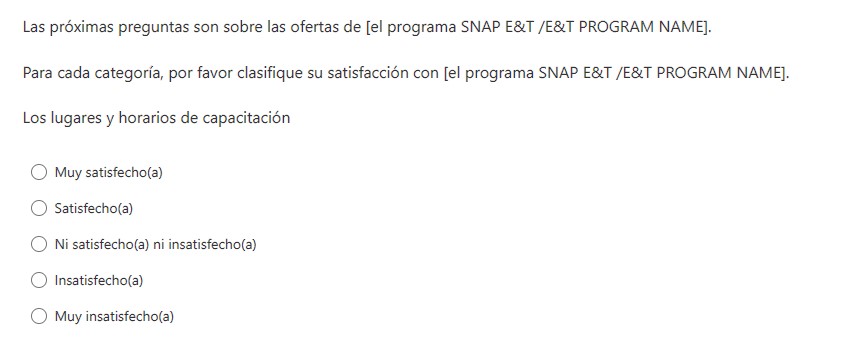 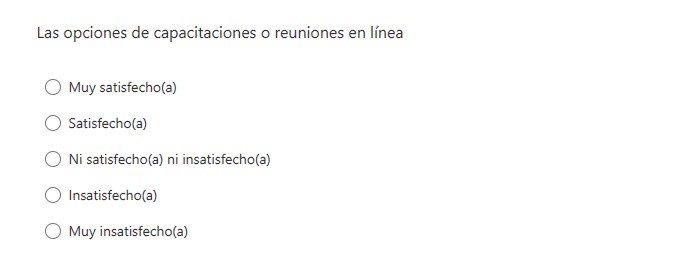 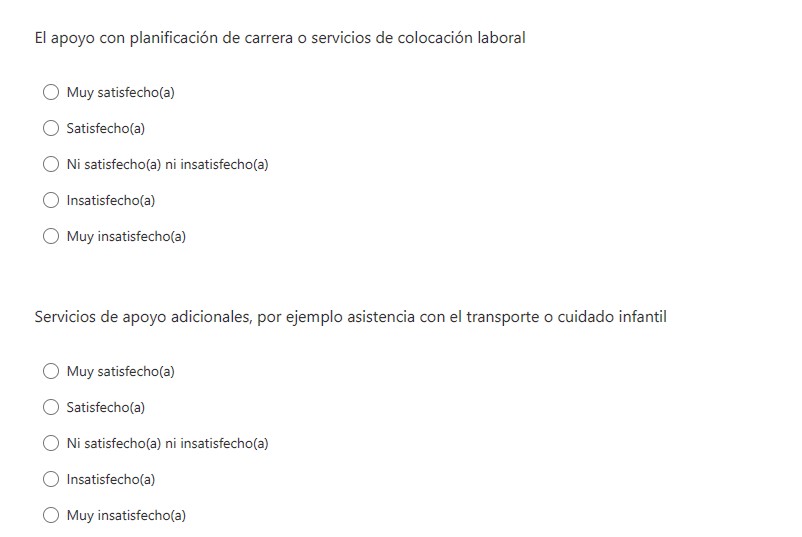 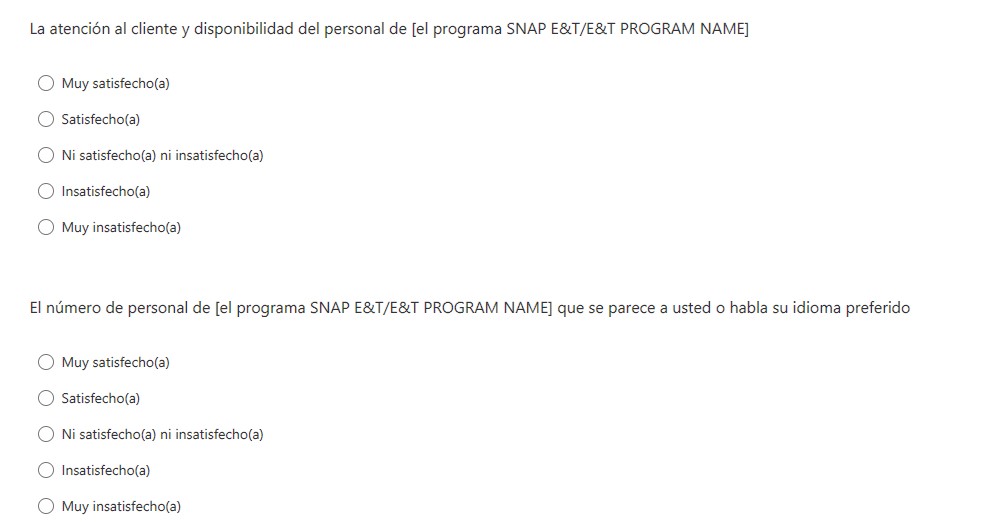 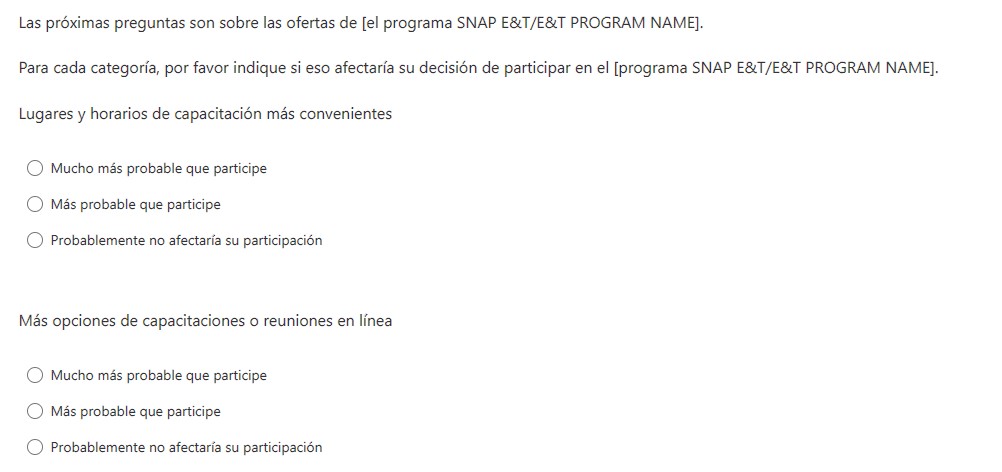 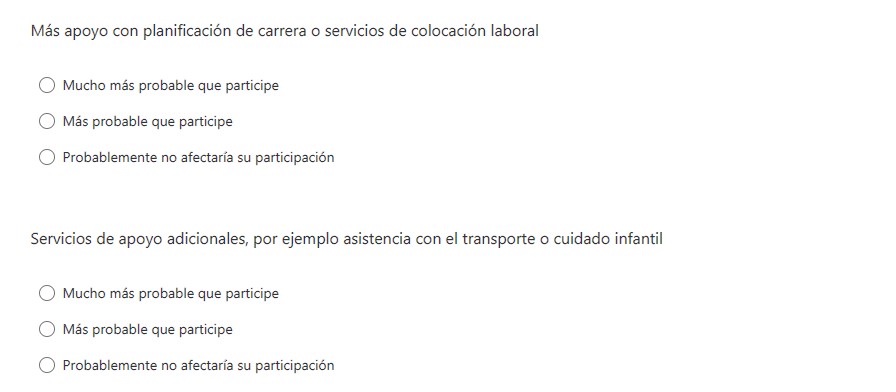 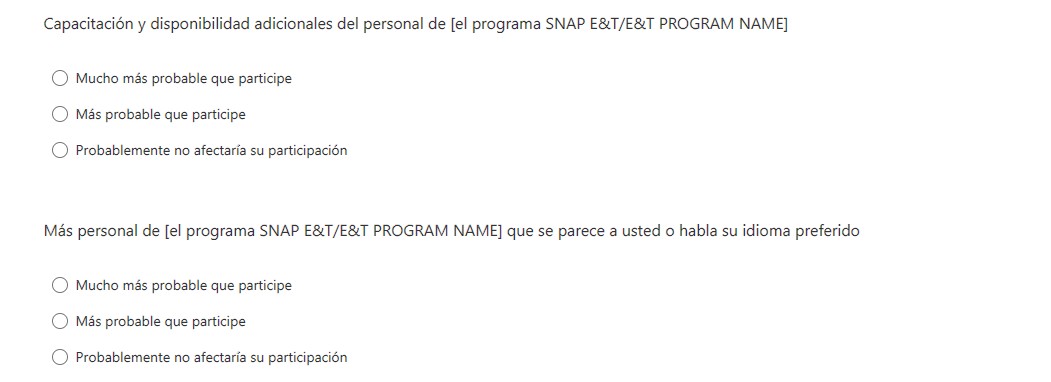 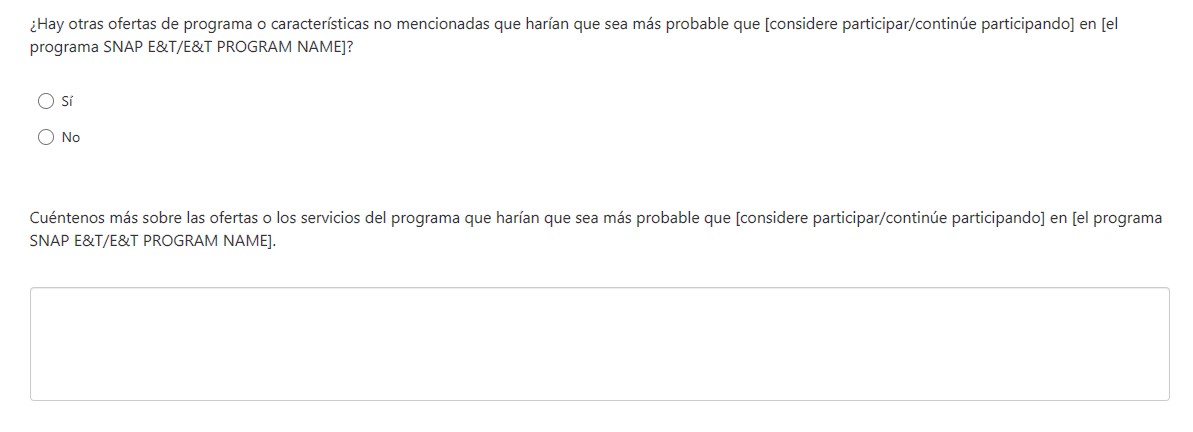 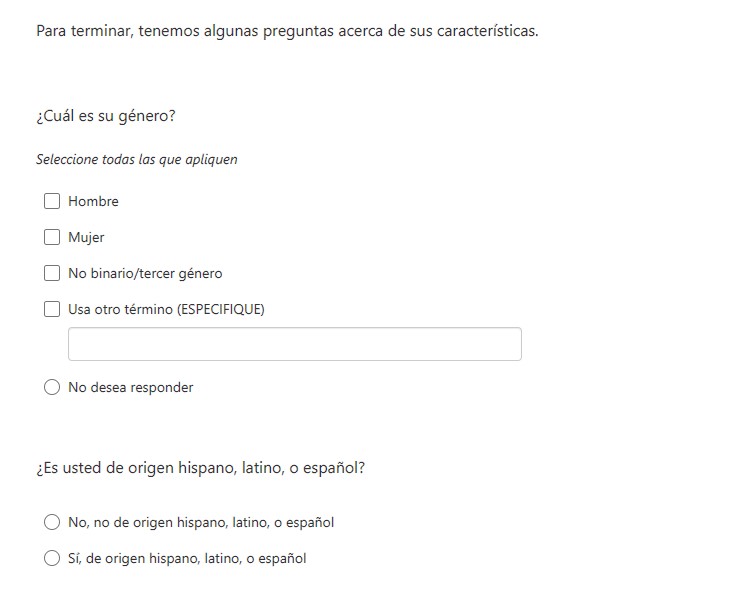 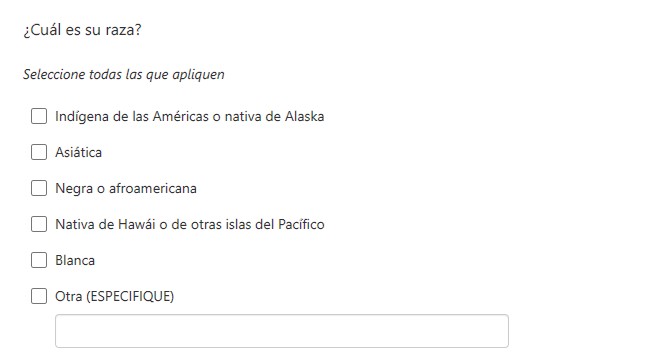 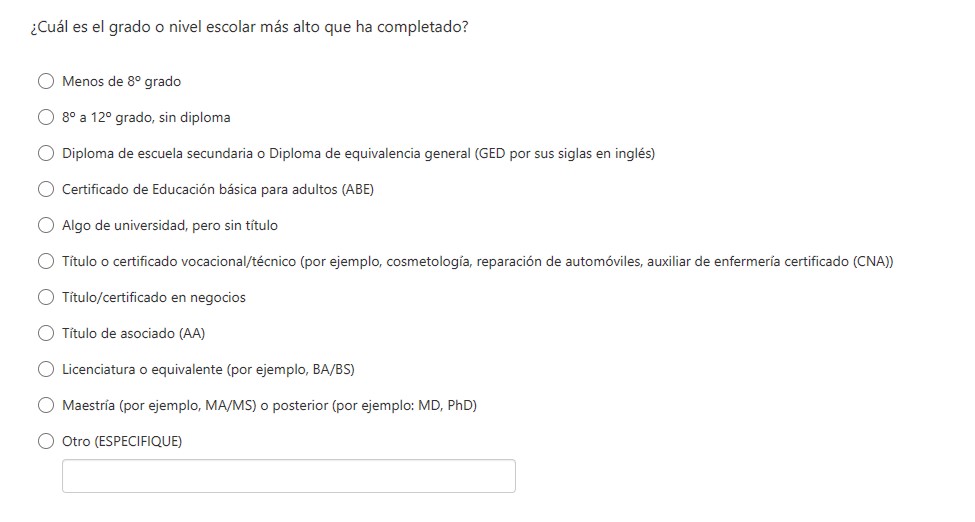 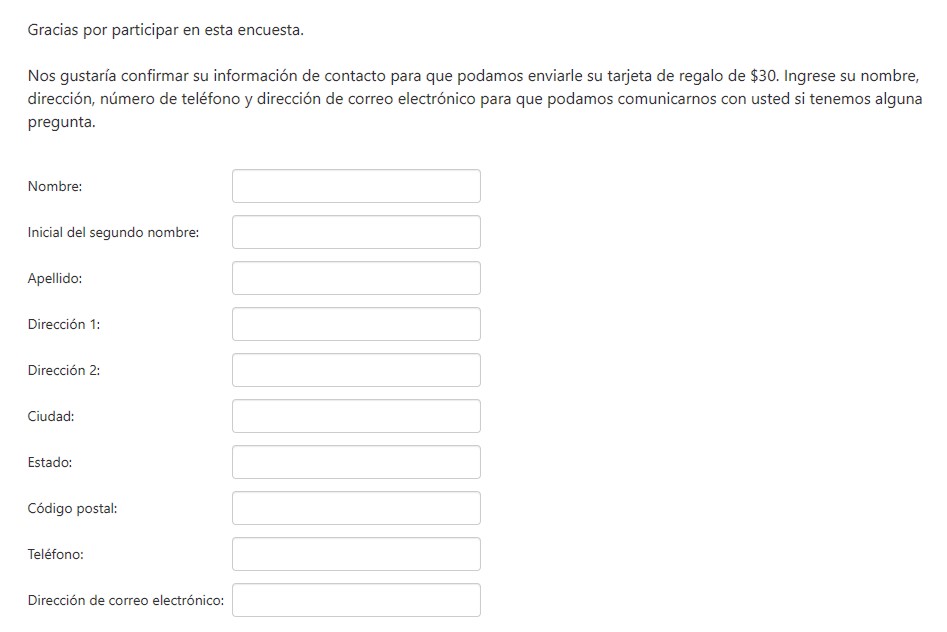 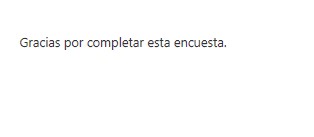 